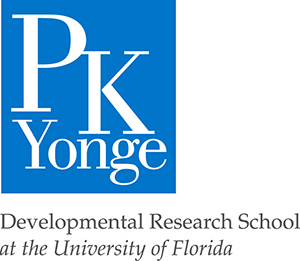 	Welcome to the 2023 Golf Season!	Contact Info: Kelly Barrett	Email: kbarrett@pky.ufl.edu			Match Schedule  Monday, August 21st	 	4:00pm @ Oak Hall (Hawkstone CC)Monday, August 28th		3:00 pm @ Tocoi Creek (King & Bear)Wednesday, August 30th	3:30pm @ Middleburg (Eagle Landing CC)Tuesday, September 5th	3:45pm vs Buchholz/Columbia GIRLS (UF)Thursday, September 7th 	3:45pm vs Forest (UF)Tuesday, September 12th	3:45pm vs Gainesville/Chiefland (UF)Thursday, September 14th 	4:00pm @ Buchholz (Ironwood)Tuesday, September 19th	3:45pm @ Forest (Ocala Golf Club)Thursday, September 21st	3:45pm vs St. Johns Country Day (UF)Tuesday, September 26th	3:45pm vs Middleburg (UF)Thursday, September 28th	3:45pm @ St. John’s Country Day (Fleming Island GC)Tuesday, October 3rd	 	3:45pm @ First Academy Leesburg (Harbor Hills)Thursday, October 5th	4:00pm @ Oak Hall (Hawkstone CC)Tuesday, October 10th	3:45pm vs First Academy Leesburg (UF)Thursday, October 12th	3:45pm vs Buchholz (UF)Monday, October 16th		11:00am @ Buchholz/Fleming Island GIRLS (Hawkstone-18hole)Wednesday, October 18th	11:00am Alachua County Championship (UF)Thursday, October 19th	10:00am Jill Darr Invitational GIRLS	Mon/Tues October 23/24	Districts (TBD)October 30-November 1st	Regionals